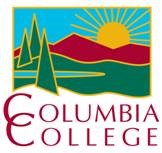 Exec Members:   Curriculum Chair - Kathy Schultz,  Articulation Officer - Elizabeth Pfleging,  Curriculum Chair Designee – Jill Olson,  VPI – Dr. Brian SandersFull Members:   Sylvia Watterson,  Jeff Fitzwater,  Tom Hofstra,  Joe Manlove,  Mike TorokRsrc/Lsn Members:   Klaus Tenbergen,  Melissa Raby,  Brandon Price,  Raelene Juarez,  Lesley Michtavy, Marnie Shively,  Elissa Creighton,  Don Dickinson,  Jessica Anselmi,  Danielle Brouillette,  Ben WilliamsOthers Invited:  Julie Ingber,  Erik Andal,  Micha Miller,  Anca Husher,  Ida PonderApproval of Minutes:  November 14, 2017Information Items:Chancellor’s Office Update	Elissa Creighton AD-T & C-ID Status Update 	Elizabeth Pfleging Action Items:Action items listed in Section A are part of the Curriculum Committee’s consent agenda.Any person in attendance may pull specific items off the consent agenda for separate discussion and action.Items not pulled for separate discussion/action will be acted upon as one action by the Committee membershipSection AC-ID	AT 105	Automotive Braking Systems	Erik Andal	Course Modification	(SU18)Mnr.	AT 106	Engine Performance	Erik Andal	Minor Modification	(SU18)C-ID	AT 120	Suspension and Steering	Erik Andal	Course Modification	(SU18)C-ID	AT 122	Manual Power Trains and Axles	Erik Andal	Course Modification	(SU18)Mnr.	AT 132	Automatic Transmissions/Transaxles	Erik Andal 	Minor Modification	(SU18)Mjr.	CCTIS 30	Financial Worksheets on Computers	Ida Ponder	5 Year Review	(SU18)DEA	ENGL 705A 	ESL: Low Beginning (Hybrid)	Julie Ingber	Distance Education	(SP18)DEA	ENGL 705B	ESL: High Beginning (Hybrid)	Julie Ingber	Distance Education	(SP18)DEA	ENGL 705C	ESL: Low Intermediate (Hybrid)	Julie Ingber	Distance Education	(SP18)DEA	ENGL 705D	ESL: High Intermediate (Hybrid)	Julie Ingber	Distance Education	(SP18)DEA	ENGL 705E	ESL: Proficient (Hybrid)	Julie Ingber	Distance Education	(SP18)Mjr.	MGMT 115	Time Management	Ida Ponder	5 Year Review	(SU18)-End Consent Agenda-Section BMjr.	SKLDV 792	Basic Skills for Employment & Education	Matthew Fox	5 Year Review	(SU18)Mjr.	FNR 1	Natural Resource Conservation	Tom Hofstra	Title Change	(SU18)Mjr. 	AW-AST 765	Biology	Anca Husher	5 Year Review		(SU18)Mjr. 	AW-AS 430	Business Digital Media Development	Kathy Schultz	5 Year Review	(SU18)Mjr. 	AW-COA 230	CCT-Business Emphasis	Ida Ponder	5 Year Review	(SU18)Mjr. 	AW-COA 234	CCT-Geographic Information Systems	Ida Ponder	5 Year Review		(SU18)Mjr. 	AW-SAC 104	CCT-Multimedia Technician for Entrepreneurs	Ida Ponder	5 Year Review	(SU18)New AW-AST 755	Environmental Science	Micha Miller	5 Year Review		(SU18)Mjr.	AW-AS 734	Forestry	Tom Hofstra	Update Courses	(SU18)Mjr.	AW-COA 225	Forestry	Tom Hofstra	Update Courses	(SU18)Mjr. 	AW-AS 432	Geographic Information Systems		Ida Ponder	5 Year Review		(SU18)Mjr. 	AW-AA 522	Liberal Arts-Emphasis in Science	Kathy Schultz	5 Year Review		(SU18)Mjr. 	AW-AA 523	Liberal Studies-Emphasis in Elem. Teaching Prep.	Kathy Schultz	5 Year Review	(SU18)Mjr. 	AW-COA 280	Multimedia Technician-Digital Media	Ida Ponder	5 Year Review		(SU18)Mjr.	AW-AS 758	Natural Resources	Tom Hofstra	Update Courses	(SU18)Mjr.	AW-COA 251	Natural Resources	Tom Hofstra	Update Courses	(SU18)Mjr. 	AW-AS 747	Post-Secondary-Emphasis in Physical Science	Anca Husher	5 Year Review	(SU18)Mjr. 	AW-AS 751	Science-Emphasis in Earth Science	Kathy Schultz	5 Year Review	(SU18)Discussion Items	Future Program (Awards) discussion			Kathy SchultzNext Executive Curriculum Meeting is on January 16, 2018 2:40 – 4:30 in Buckeye 4